Broadview Menu Calendar for July 2019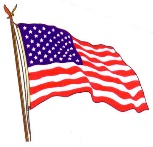 Broadview Menu Calendar for July 2019Broadview Menu Calendar for July 2019Broadview Menu Calendar for July 2019Broadview Menu Calendar for July 2019Broadview Menu Calendar for July 2019Broadview Menu Calendar for July 2019Broadview Menu Calendar for July 2019Broadview Menu Calendar for July 2019SundayMondayTuesdayWednesdayThursdayThursdayFridayFridaySaturday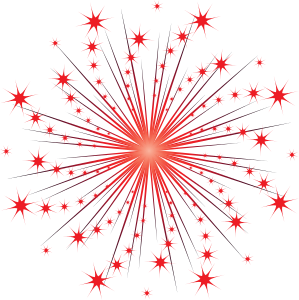 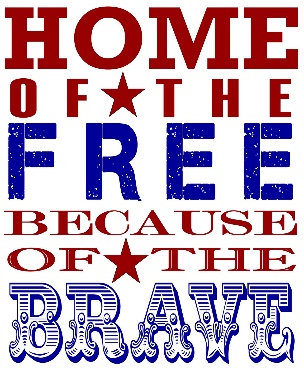 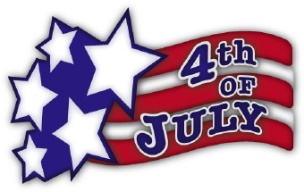 1BreakfastFrench ToastSausageGrapesLunchBaked HamOr Turkey with GravyMashed Red PotatoBeetsCarrot CakeDinnerSloppy Joe on a BunSide SaladOrTortellini SoupRollIce Cream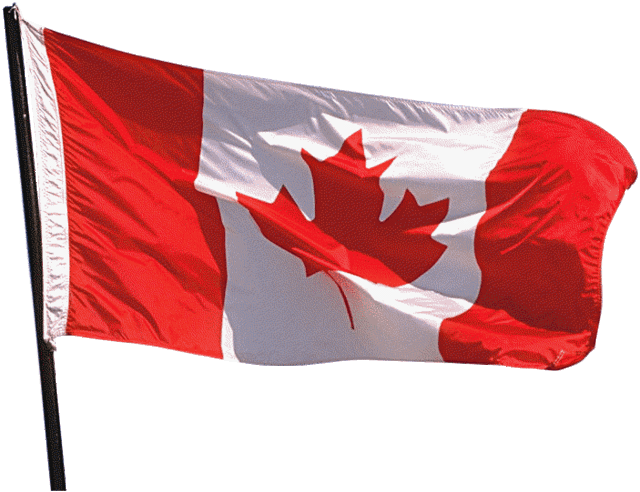 2BreakfastPoached Eggs Wheat ToastMandarin OrangesLunchBaked Chicken OrBreaded Fish FilletPasta Salad Roast VegetablesBanana CakeDinnerTomato SoupRollOrGrilled Cheese SandwichRaisin Carrot SaladRice Pudding3BreakfastPancakesBaconBanana LunchStuffed ShellsOrBeef StroganoffEgg NoodlesTomato Mozzarella Salad Chocolate Cream PieDinnerPilgrim SandwichSliced TomatoesOrClam ChowderRollFruit Sorbet4BreakfastFried EggsSausageToast 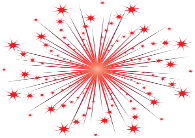 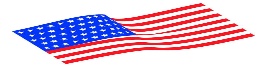 PearsLunchHamburger/ CheeseburgerOrGrilled Shrimp Red Potato Salad Macaroni SaladCorn on the CobRed, White & Blue ParfaitDinnerBLT SandwichSeasoned French Fries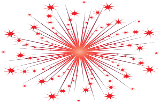 OrChef SaladGarlic BreadJell-OHappy 4th of July4BreakfastFried EggsSausageToast PearsLunchHamburger/ CheeseburgerOrGrilled Shrimp Red Potato Salad Macaroni SaladCorn on the CobRed, White & Blue ParfaitDinnerBLT SandwichSeasoned French FriesOrChef SaladGarlic BreadJell-OHappy 4th of July5BreakfastYogurt ParfaitApple MuffinMelon LunchBruschetta Topped HaddockSpanish RiceBroccoli & CauliflowerOr American Chop SueyGrapenut PuddingDinnerFrench ToastHome FriesSausageOrMinestrone SoupDinner RollYogurt Parfait5BreakfastYogurt ParfaitApple MuffinMelon LunchBruschetta Topped HaddockSpanish RiceBroccoli & CauliflowerOr American Chop SueyGrapenut PuddingDinnerFrench ToastHome FriesSausageOrMinestrone SoupDinner RollYogurt Parfait6BreakfastBreakfast QuicheCroissantApricotsLunchMeatloaf with GravyOrOven Fried ChickenPotato SaladGreen Beans Apple CrispDinnerHotdogBeansColeslawBrown BreadOrSoup Du JourRoll Lemon Pie7BreakfastPancakesSausage Mandarin OrangesLunchRoast BeefOrHerb Crusted CodMashed PotatoesPeas & OnionsChocolate Cream Pie DinnerCorned Beef and Swiss on RyeSide SaladOrPasta FagiolaSoupSide SaladMolasses Spice Cookie8BreakfastCheese OmeletToastFresh FruitLunchLasagnaOr Pork Medallions Mashed Sweet PotatoesCauliflowerOrange Cream PieDinnerFrench Onion SoupCheese BreadOrTurkey Salad SandwichOnion RingsOatmeal Cookie9BreakfastWafflesHashFresh Strawberry SauceLunchShepard’s PieOr Chicken Stir Fry RiceGreen BeansIce CreamDinnerChicken Noodle SoupAssorted RollOrShrimp Cocktail Salad PlateRice Pudding10BreakfastFried EggsSausage Fresh FruitLunchSpaghetti & MeatballsSide SaladOrBaked Maple HamPasta SaladSide SaladStrawberry ShortcakeDinnerPhilly Cheese Steak GrinderOrSoup Du JourRollJell-O11BreakfastFrench ToastBaconSliced OrangesLunchLondon Broil with GravyOrRoasted ChickenRoasted PotatoesMixed VegetableFruit PieDinnerChef SaladRollOrEgg Salad SandwichCarrot Raisin SaladMocha Cake11BreakfastFrench ToastBaconSliced OrangesLunchLondon Broil with GravyOrRoasted ChickenRoasted PotatoesMixed VegetableFruit PieDinnerChef SaladRollOrEgg Salad SandwichCarrot Raisin SaladMocha Cake12BreakfastEggs BenedictEnglish MuffinGrapesLunchLemon Dill SalmonOrCheddar Hamburger on a BunNoodlesPeasBanana CakeDinnerRatatouilleRollOrSeafood Salad RollCucumbers Chocolate Pudding12BreakfastEggs BenedictEnglish MuffinGrapesLunchLemon Dill SalmonOrCheddar Hamburger on a BunNoodlesPeasBanana CakeDinnerRatatouilleRollOrSeafood Salad RollCucumbers Chocolate Pudding13BreakfastYogurt DanishBananaLunchSalad with Tuna And a RollOrBBQ RibsPotato Salad Side SaladIce CreamDinnerHot Dog on a Bun Baked BeansColeslawOrTurkey Noodle SoupAssorted RollPudding Parfait14BreakfastScrambled EggsCinnamon RollFruit MedleyLunchBoiled DinnerHam, Potatoes, Carrots, & OnionsDinner BiscuitOrTurkey Mashed PotatoesCarrotsStrawberry Jell-O PieDinnerChicken Caesar SaladRollOr Broccoli Cheddar Soup RollChocolate chip Cookie15BreakfastWafflesBaconFresh FruitLunchSwiss Steak & GravyOrEggplant ParmesanNoodlesBroccoliPineapple Carrot CakeDinnerHam & Cheese QuicheSquash MedleyOr Hamburger Soup RollTapioca Pudding16BreakfastBreakfast Sandwich on CroissantMandarin OrangesLunchLiver & OnionOrRoasted ChickenSweet PotatoCorn on the CobBrownie SundaeDinnerFish SandwichSeasonal SaladOrMinestrone SoupSourdough BreadFruited Jell-O17BreakfastFrench ToastSausage Apple SauceLunchTurkey TetrazziniOrItalian Sausage with Peppers & OnionsRiceZucchiniStrawberry Short ShortcakeDinnerChicken SandwichChipsOrFruit & Cottage Cheese PlateRice Pudding18BreakfastFried EggsToastFresh FruitLunchPork Chop Potato SaladCarrotsOrBeef Stew with DumplingsLemon CakeDinnerC&S PizzaSide SaladOrEgg Salad SandwichChips & PickleIce Cream18BreakfastFried EggsToastFresh FruitLunchPork Chop Potato SaladCarrotsOrBeef Stew with DumplingsLemon CakeDinnerC&S PizzaSide SaladOrEgg Salad SandwichChips & PickleIce Cream19BreakfastPancakesHamBananaLunchHerbed Baked HaddockTwice Baked PotatoSteamed SpinachOrHomemade Macaroni & CheeseSide SaladBlueberry Lemon CakeDinnerTomato Soup& ½ or Whole Grilled CheeseSandwich Waldorf SaladOatmeal Cookie19BreakfastPancakesHamBananaLunchHerbed Baked HaddockTwice Baked PotatoSteamed SpinachOrHomemade Macaroni & CheeseSide SaladBlueberry Lemon CakeDinnerTomato Soup& ½ or Whole Grilled CheeseSandwich Waldorf SaladOatmeal Cookie20BreakfastEggs BenedictBiscuitFresh Fruit LunchShepherd’s PieOrBaked Stuffed ChickenPasta SaladBeetsIce CreamDinnerHot Dog on a BunBaked BeansCucumber Sour Cream SaladOr Turkey ChiliCorn MuffinFruit and Sherbet ParfaitBroadview Menu Calendar for July 2019Broadview Menu Calendar for July 2019Broadview Menu Calendar for July 2019Broadview Menu Calendar for July 2019Broadview Menu Calendar for July 2019Broadview Menu Calendar for July 2019Broadview Menu Calendar for July 2019Broadview Menu Calendar for July 2019Broadview Menu Calendar for July 2019SundayMondayTuesdayWednesdayThursdayThursdayFridayFridaySaturday21BreakfastDonutsYogurt CupFresh FruitLunchBaked HamOr Roast BeefSweet PotatoCauliflowerAmbrosia SaladDinnerGarden Vegetable SoupRollOrBeef Macaroni SkilletGreek Salad Ice Cream National Ice Cream Day!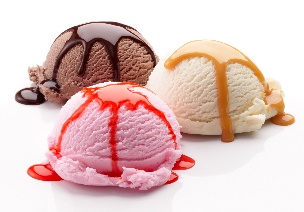 22BreakfastFried EggsHome FriesToastFresh FruitLunchPork Loin OrTurkey Cutlet with Apple StuffingMashed PotatoesBroccoliCranberry SauceOatmeal Hermit DinnerTuna Salad SandwichOrSoup Du JourRollRice Pudding23BreakfastPlain or Blueberry PancakesBaconBananaLunchBaked ChickenOr Kielbasa & Sauerkraut RicePeasZucchini CakeDinnerTurkey Bacon Ranch SandwichSide SaladOrBaked Onion SoupCheese BreadFruit Parfait24BreakfastCheese OmeletHomemade MuffinPineappleLunchBaked Cod Au Gratin PotatoRoasted CarrotsOr Spaghetti with MeatballsItalian BreadPeanut Butter PieDinnerRoast Beef & ProvoloneSandwichCorn & BeanSaladOrZuppa ToscanaRollBread Pudding25BreakfastFrench ToastBaconMelonLunchSteak Tips with Peppers & Onions OrChicken Divan NoodlesBanana Cream PieDinnerCream of Mushroom Soup with Assorted Meat & Cheese Roll-upsOrAnti-Pasto SaladIce Cream25BreakfastFrench ToastBaconMelonLunchSteak Tips with Peppers & Onions OrChicken Divan NoodlesBanana Cream PieDinnerCream of Mushroom Soup with Assorted Meat & Cheese Roll-upsOrAnti-Pasto SaladIce Cream26BreakfastHam & Cheese Omelet BakeEnglish Muffin Mandarin OrangesLunchSeafood CasseroleOrMeatloafPotato SaladSummer SquashFruit CrispDinnerChicken TendersVegetable Orzo SaladBroccoliOrCrab Meat Salad on RollPeanut Butter Cookie26BreakfastHam & Cheese Omelet BakeEnglish Muffin Mandarin OrangesLunchSeafood CasseroleOrMeatloafPotato SaladSummer SquashFruit CrispDinnerChicken TendersVegetable Orzo SaladBroccoliOrCrab Meat Salad on RollPeanut Butter Cookie27BreakfastWafflesSausageFresh FruitLunchGrilled Orange & Balsamic Chicken SaladBread StickOrVegetable LasagnaSide SaladCheesecakeDinnerMeatloaf SandwichOrHot Dog on a Roll Baked BeansPotato SaladColeslawPeach Cobbler28Breakfast:Scrambled Eggs English MuffinMandarin OrangesLunch:Baked American Chop Sueyor Pork Chop Mashed PotatoesBeetsFruit PieDinner:Seafood Chowder RollOrGrilled Cheese & Tomato SandwichButterscotch Pudding29BreakfastFrench Toast SausageMixed FruitLunchRoasted Turkey Or Swedish MeatballsEgg NoodlesMixed VegetableBrownie Pudding CakeDinnerSteak Tips SaladRoll Or Broccoli Cheddar Cheese SoupCrackersSide SaladIce Cream 30BreakfastCheese OmeletCranberry Orange MuffinBananaLunchBaked CodOrBBQ Ribs Pasta Salad CornFruit CupDinnerTurkey Salad SandwichCranberry SauceOrPotato Leek SoupCorn BreadChocolate Chip Cookie31BreakfastWafflesBreakfast HamPeachesLunchLasagna RollatiniSide SaladGarlic Bread OrChicken Pot-PieSide SaladChocolate AvocadoPuddingNational Avocado Day !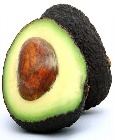 DinnerSoup Du JourRollOrItalian SandwichPickled BeetsChips & PickleRoasted Pineapple31BreakfastWafflesBreakfast HamPeachesLunchLasagna RollatiniSide SaladGarlic Bread OrChicken Pot-PieSide SaladChocolate AvocadoPuddingNational Avocado Day !DinnerSoup Du JourRollOrItalian SandwichPickled BeetsChips & PickleRoasted Pineapple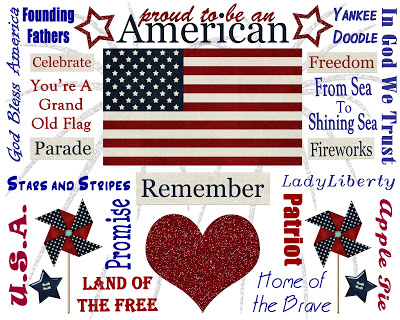 